_________________________________________________________________       «14» октября 2022г.№86/7                                                             Главе администрации МО                                                                          Кокоринское сельское поселение                                                                                      В.Н.УванчиковуСПРАВКАМною, делопроизводителем Акчиновым В.Н. на основании п. 3 ч. 1 ст. 3 Федерального закона от 17.07.2009 N 172-ФЗ "Об антикоррупционной экспертизе нормативных правовых актов и проектов нормативных правовых актов" согласно которой,  органами, организациями, их должностными лицами антикоррупционная экспертиза нормативных правовых актов (проектов нормативных правовых актов) проводится в порядке, установленном нормативными правовыми актами соответствующих федеральных органов исполнительной власти, иных государственных органов и организаций, органов государственной власти субъектов Российской Федерации, органов местного самоуправления, и согласно методике, определенной Правительством Российской Федерации, проведена проверка соответствия федеральному законодательству   Решения сельского Совета депутатов  МО Кокоринское сельское от 13.12.2021 г. №21-2  «О налоге на имущество физических лиц на территории Кокоринского сельского поселения.      В ходе проведенной проверки вышеуказанного муниципального нормативно-правового акта, установлено, что он принят в пределах органа местного самоуправления, установленных с частью 4 статьи 12, частью 2 статьи 53, главой 32 Налогового кодекса Российской Федерации (далее – Кодекс), Законом Республики Алтай от 24 июня 2019 года № 43-РЗ «Об установлении единой даты начала применения на территории Республики Алтай порядка определения налоговой базы по налогу на имущество физических лиц исходя из кадастровой стоимости объектов налогообложения». Нарушений требований федерального законодательства при его принятии, а также в самом содержании правого акта не выявлено.      Коррупциогенных факторов, изложенных в ст.1 Федерального закона от 17.07.2009 N 172-ФЗ «Об антикоррупционной экспертизе нормативных правовых актов и проектов нормативных правовых актов» и в п.1 Методики проведения антикоррупционной экспертизы нормативно-правовых актов и проектов нормативно-правовых актов утвержденной Постановлением Правительства Российской Федерации от 26 февраля . № 96, при проверке вышеуказанного правового акта не выявлено.Делопроизводитель администрации                                          В.Н.АкчиноваРОССИЙСКАЯ ФЕДЕРАЦИЯ РЕСПУБЛИКА АЛТАЙКОШ-АГАЧСКИЙ РАЙОНСЕЛЬСКАЯ АДМИНИСТРАЦИЯКОКОРИНСКОГО СЕЛЬСКОГО ПОСЕЛЕНИЯ649786 с. Кокоря ул. Молодежная Kokorjasp@mail.ru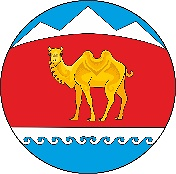 РОССИЯ ФЕДЕРАЦИАЗЫАЛТАЙ РЕСПУБЛИКАКОШ-АГАШ АЙМАККОКОРУ JУРТ JЕЕЗЕЗИНИН АДМИНИСТРАЦИЯЗЫ649786 Кокору j.Молодежный ором, 1:                                        Kokorjasp@mail.ruна  Решение сельского Совета депутатов МО Кокоринское сельское поселение от 13.12.2021 г. №21-2  «О налоге на имущество физических лиц на территории Кокоринского сельского поселения